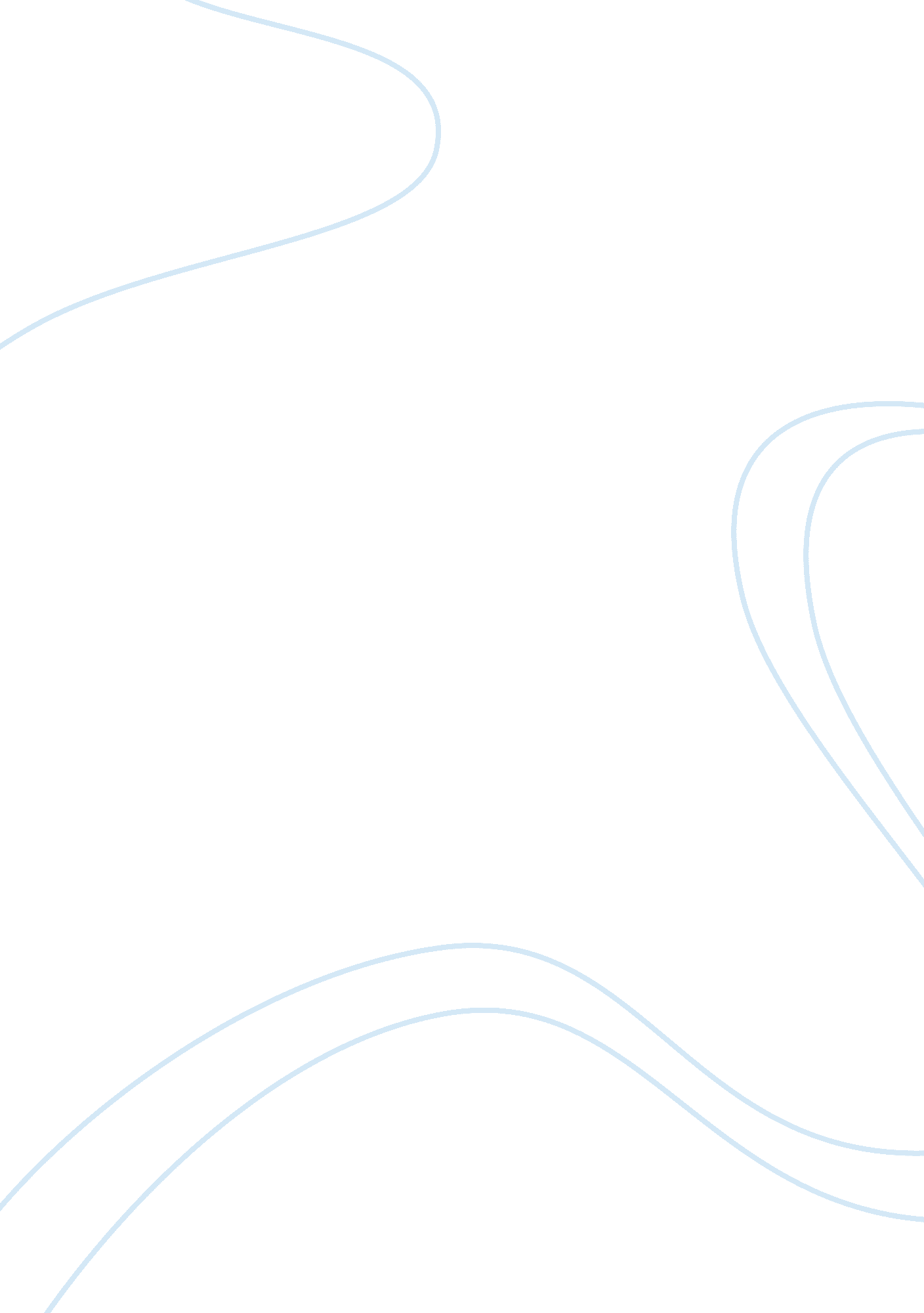 Pompeii and herculaneum -technology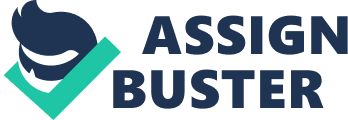 Technology has helped archaeologists and historians to reconstruct the lives of people from Pompeii and Herculean. It has allowed artifacts and human remains to be deciphered and more knowledge to be gained. This is why the role of technology is important in reconstructing the lives of people from Pompeii and Herculean Estelle Lazar has worked on hundreds of disarticulated bones that were stored In the Saran Baths in Pompeii. Her research was based on statistics and the use of techniques Like forensic medicine and physical anthropology to determine the sex, age-at-death, height and signs of disease. The Information gained from the use of this technology Indicates how the people of Pommel and Herculean lived, what they did and details of their life. This method of has allowed archaeologists and historians to reconstruct the lives of people from Pommel and Herculean so much easier which was why the role of technology is such an important factor. In Source C, archaeologists from The university of Cincinnati are using technology at Pompeii. The archaeologists are using a tablet/pad to either record their findings or assist them with their excavation. Which area both positive aspects of technology. As it enables the archaeologist to discover or record findings during excavation, making their process much easier. The use of technology can also assist the archaeologist as it can help determine locations and identify materials and items that are found. Wilhelmina Assemble studied agricultural production and ornamental gardens at Pompeii but then later focused on identifying plants that may have grown in Pompeii which led to the discovery carbonized samples. Jackhammer’s work has combined the study of artistic representations, literary references and carbonized materials which as been conducted to specifically learn more about trees and plants in Pompeii. Throughout the years she has identified over 100 plants for example carbonized chestnuts that were recovered at the Villa of Poppa at Pollutions. Through further scientific analysis of environmental data, she was able to find out what crops, fruits and plants were grown at Pompeii. Jackhammer’s approach and methods have highly Influenced other archaeologists to seek further evidence of what was eaten and grown at Pompeii. These technologies conclusively have an Important role In helping archaeologists and strains reconstruct the lives of people from Pommel and Herculean as It enables them to discover new Information and knowledge of the peoples lives and who they were and how they lived. Pompeii and Herculean -Technology By Newman Estelle Lazar has worked on hundreds of disarticulated bones that were stored in the techniques like forensic medicine and physical anthropology to determine the sex, age-at-death, height and signs of disease. The information gained from the use of this technology indicates how the people of Pompeii and Herculean lived, what strains to reconstruct the lives of people from Pompeii and Herculean so much In Source C, archaeologists from The University of Cincinnati are using technology at Wilhelmina Sashimi studied agricultural production and ornamental gardens at and plants were grown at Pompeii. 